Further Information General Instructions for SBIR grant  General Instructions for MAGNETON grant  Contact UsFor further questions regarding existing BARD projects - haim@bard-isus.com 
For questions regarding Israeli Innovation Grants- Les.Abelson@innovationisrael.org.il 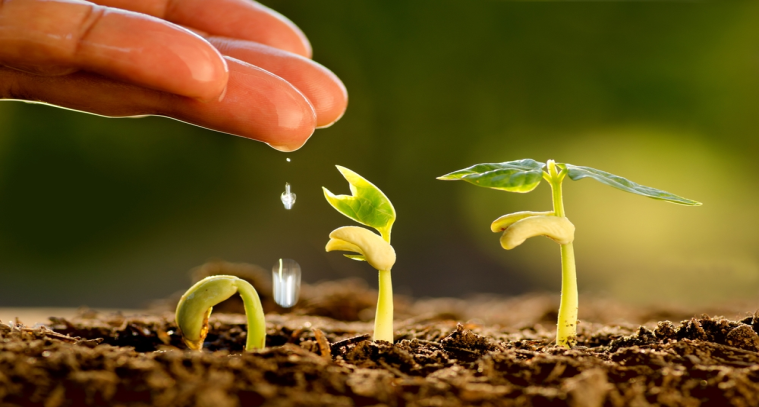 